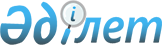 О внесении дополнений и изменения в некоторые решения Правительства Республики КазахстанПостановление Правительства Республики Казахстан от 9 марта 2010 года № 184

      Правительство Республики Казахстан ПОСТАНОВЛЯЕТ:



      1. Внести в некоторые решения Правительства Республики Казахстан следующие дополнения и изменение:



      1) в постановлении Правительства Республики Казахстан от 28 октября 2004 года № 1118 "Вопросы Министерства иностранных дел Республики Казахстан" (САПП Республики Казахстан, 2004 г., № 41, ст. 530):



      в Положении о Министерстве иностранных дел Республики Казахстан, утвержденном указанным постановлением:



      в пункте 11:



      дополнить подпунктом 9-1) следующего содержания:

      "9-1) содействие в пределах своей компетенции лицу, признанному беженцем, в получении информации о родственниках, проживающих в стране происхождения;";



      в подпункте 37) слово "организациях." заменить словом "организациях;";



      дополнить подпунктом 38) следующего содержания:

      "38) осуществляет иные функции, предусмотренные законами, актами Президента и Правительства Республики Казахстан.";



      2) утратил силу постановлением Правительства РК от 23.09.2014 № 1005;



      3) в постановлении Правительства Республики Казахстан от 22 июня 2005 года № 607 "Вопросы Министерства внутренних дел Республики Казахстан" (САПП Республики Казахстан, 2005 г., № 25, ст. 311 ):



      в Положении о Министерстве внутренних дел Республики Казахстан, утвержденном указанным постановлением:



      в подпункте 2) пункта 12:



      дополнить абзацами пятым, шестым следующего содержания:

      "обеспечение соблюдения прав лиц, ищущих убежище, и беженцев;

      осуществление регистрации лиц, ищущих убежище, и беженцев;";



      абзац тридцать четвертый после слов "лиц без гражданства" дополнить словами "в том числе беженцев";



      дополнить абзацами тридцать седьмым и тридцать восьмым следующего содержания:

      "осуществление принудительного выдворения лиц, ищущих убежище, и беженцев во исполнение принятого решения уполномоченного органа либо вступивших в законную силу решений суда;

      осуществление иных функций, предусмотренных законами, актами Президента и Правительства Республики Казахстан;".



      2. Настоящее постановление вводится в действие с 1 января 2010 года.      Премьер-Министр

      Республики Казахстан                       К. Масимов
					© 2012. РГП на ПХВ «Институт законодательства и правовой информации Республики Казахстан» Министерства юстиции Республики Казахстан
				